San Francisco Unified School District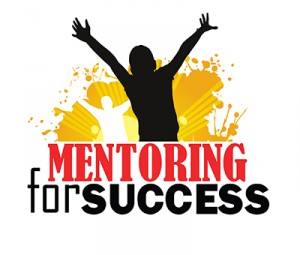 MENTORING FOR SUCCESS – PROJECT ARRIVESTUDENT APPLICATIONFull Name:_________________________________________	Preferred Name:________________________________School:___________________________________________	Birthdate:_____________________________________Email:____________________________________________  	Phone:________________________________________Preferred Method of contacting you?  ___ Email   ____Phone  ____Text    ____In-Person     Other:___________________Parent/Guardian Name:_________________________________________________________________Contact Info for Parent/Guardian:__________________________________________________________9th Grade Counselor:____________________________________________________________________Why are you interested in participating in Project Arrive:  Group Mentoring Program?________________________________________________________________________________________________________________________________________________________________________________________________________________________________________________________________________________________________________________________________________________________________________________________________________Can you meet with a group once a week during the school year?     YES  	   NOWhat is one thing you are hoping to learn from being in a mentoring group?__________________________________________________________________________________________________What will be your biggest challenge participating in mentoring group?__________________________________________________________________________________________________Project Arrive Group Mentoring:  Student AgreementAs a member of the Project Arrive Mentoring Group, I agree to the following:  (please initial)____Participate in a training on “How to be Successful in a Student Mentoring Group”____Notify mentor if absent from group and communicate with classroom teacher about missed classes/work____Work together with other group members to develop community guidelines for weekly mentoring group____Engage in group mentoring with a positive attitude and an open mind____Develop mentor group and personal goals with my mentor and other group members____Complete Mentoring Group Surveys, Evaluations, and Interviews to improve the mentoring program____Share about group mentoring with parents/guardians, admin., teachers, & other staff when need arises____Ask for assistance when I need help with communicating and getting to know other group membersPlease return form to:  Wesley West, westw@sfusd.edu, School Health Programs (SFCSD), 1515 Quintara Street